Консультация для родителей."Книжки в вашем доме"  Казалось бы, что может быть проще, чем организовать дома детскую библиотечку: купил книги, поставил на полку и дело сделано. Но не все так просто, как нам того хотелось бы, ведь формирование круга детского чтения зависит от многих факторов: возрастные особенности ребенка, его интерес к литературе, а также те задачи, которые мы преследуем, создавая домашнюю детскую библиотечку. Можно было бы вообще опустить разговор об этом, если бы мы, взрослые, на этапе дошкольного детства в полной мере выполняли основную задачу развития интереса и бережного отношения к книге. Но такое, к сожалению, случается редко, ведь у книг в нашем доме появились мощные соперники: телевизор, видео, компьютер.   Задумывались ли вы когда-нибудь над вопросом: «Что может дать ребенку книга?»  А ведь дети черпают из книг множество познаний: первые представления о времени и пространстве, о связи человека с природой и предметным миром, что способствует расширению детского кругозора. Через литературные произведения малыши впервые испытывают на себе храбрость и стойкость, добро и зло, познают такие общечеловеческие ценности как честность, справедливость, дружба, сочувствие, т.е книги очищают и раскрывают душу, воспитывают добрые чувства. К тому же книги являются неиссякаемым источником для развития интеллекта и творчества и не только детей, но и нас, взрослых.   В связи с этим мы советуем весьма внимательно и разборчиво отнестись к организации и подбору книг дома. Взрослые должны помнить, что книга привлекает маленького ребёнка прежде всего оформлением. Ее внешний вид должен быть привлекательным: разные формы обложек, красивые, яркие иллюстрации. О том, что это приоритетно для ребенка, хорошо сказал современный поэт:Мы читаем книги вместе                      И бизоны, и удавы,С папой каждый выходной.                 А у папы – никого!У меня картинок двести,                       У меня – в пустыне дикой,А у папы – ни одной.                             Нарисован львиный след.У меня слоны, жирафы –                      Папу жаль. Ну что за книга,Звери все до одного, –                           Если в ней картинок нет!В домашней библиотеке должны быть разные типы книг.Первый тип – книжка-игрушка, книжка-картинка, которая дается в руки ребенку с самого раннего возраста (до года). Это еще не литература. Здесь зрительный образ преобладает над словесным , рисунки имеют главное значение. К.И. Чуковским было замечено, что этот период является важным в овладении речью, и книга, дающая богатые зрительные впечатления, будет хорошим помощником в этом деле. К.Д. Ушинский писал: «Детская природа ясно требует наглядности. Учите ребенка каким-нибудь пяти неизвестным ему словам, и он будет долго и напрасно мучиться   над  ними,   но   свяжите   с   картинками  двадцать  таких слов – и ребенок усвоит их все на лету...» Кроме того, есть надежда, что ребенок в раннем возрасте, взявший книгу в руки и получивший наслаждение от общения с ней, и в дальнейшем будет тянуться к книге, и станет страстным читателем.Второй тип – это книжка-вырубка. Ее обложка вырезана по контуру того предмета, о котором идет речь в тексте, и ее игровое внешнее оформление тоже способствует привлечению ребенка к знакомству с содержанием.Третий тип – книжка-панорама. Она не только ярко иллюстрирована, но и снабжена движущимися фигурками. Действие с помощью этих фигурок в ней как бы оживает. Манипулируя ими, ребенок не только включается в ритм текста, но и проживает происходящее вместе с героями.Также надо помнить о том, чтобы в библиотеке малыша должны быть книги разного типа отражения действительности: не только сказки, но и реалистическая литература, не только проза, но и поэзия.До 3–4-х лет детей должны окружать книжки-картинки типа раскладушек и книжки-игрушки с преобладанием иллюстраций и короткого текста: «Курочка-Ряба» , «Сорока-ворона» и др. После 3-х лет важно придерживаться одного из основных правил – в поле зрения ребенка должно находиться от 3 до 5 книжек с яркими иллюстрациями и доступным для этого возраста сюжетом.  Это , конечно , «Игрушки» А. Барто , «Волк и семеро козлят» , «Колобок», «Теремок», «Три медведя» и др.Хорошо бы через 2–3 недели обновлять книжный репертуар, вводя по одной новой книжке, причем с сюрпризом или поощрением, например:- Сегодня тебе кошка принесла очень интересную книжку «Кошкин дом».- Мы с бабушкой решили подарить тебе новую сказку – ведь ты очень любишь и бережешь книжки.В 4 года и старше очень важно сказать ребенку, что дома есть детская библиотека. И вместе с ребенком необходимо правильно ее организовать , т.е. систематизировать по типу взрослой: сказки, книги одного автора; по временам года; рассказы о животных, книжки зарубежных авторов, загадки, стихи, энциклопедии и т.д. Каждое подразделение важно обособить картонной перегородкой с рисунком-символом, обозначающим тот или иной раздел. Очень хорошо дать название своей библиотеке (например, «Книжкин дом») и постепенно ее накапливать.Не следует забывать, что книги время от времени требуют нашей заботы. Поэтому неподалеку от библиотеки можно разместить  уголок, «Книжкина больница», где будут храниться материалы и инструменты для ремонта книг. Рекомендуем проводить такую работу совместно с детьми. Это будет способствовать воспитанию бережного отношения и любви к книгам.Советуем также приобрести, а лучше совместно с детьми изготовить игры по сюжетам литературных произведений, которые будут способствовать поддержанию интереса к книге:разные виды театров (настольный, «рукавичка», театр ложек, теневой);игры-путешествия по сказкам с фишками и кубиком;лото или домино «Герои любимых сказок»;пазлы или разрезные картинки по сюжетам любимых произведений;отгадай загадку – найди отгадку;диски с аудиозаписями различных детских произведений;сундучок с «волшебными» предметами: клубочек, волшебная палочка;материал для творчества: краски, фломастеры, бумага, пластилин, клей;чудесный мешочек с мелкими игрушками-зверюшками для сочинения своих историй и т.п.Отметим, что у каждого ребенка есть полюбившаяся только ему книжку, а поэтому он просит много раз перечитывать ее заново. Не волнуйтесь – это естественный и положительный процесс. Удовлетворяйте его желания: ребенок дошкольного возраста сживается с героями сказок или рассказов, все они его близкие друзья и советчики. Но постоянно старайтесь расширить поле его книжного зрения, ориентируя малыша на все полезное, художественно и нравственно-ценное. Обращайте внимание на полиграфию, оформление иллюстраций и, конечно, на содержание.Советы для родителей.• Чаще говорите о ценности книги;• Воспитывайте бережное отношение к книге, демонстрируя книжные реликвии своей семьи;• Вы главный пример для ребенка, и если хотите, чтобы ваш ребенок читал, значит, стоит тоже некоторое время проводить с книгой;• Посещайте вместе библиотеку, книжные магазины;• Покупайте книги яркие по оформлению и интересные по содержанию;• Радуйтесь успехам ребенка, а на ошибки не заостряйте внимание;• Обсуждайте прочитанную книгу среди членов семьи;• Рассказывайте ребенку об авторе прочитанной книги;• Чаще устраивайте семейные чтения.Чтение для детей должно стать ежедневной привычкой, стать необходимостью.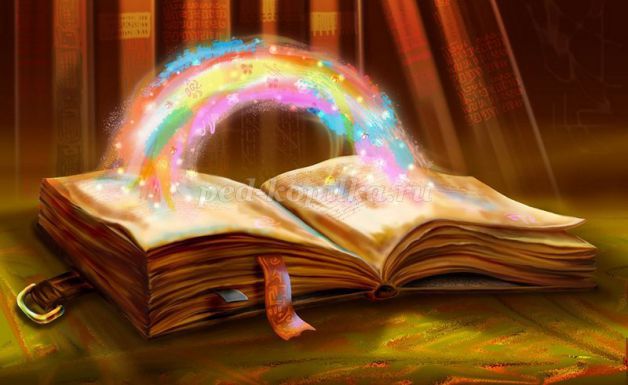 